      	                                    Додаток №5Затверджено	Рішенням Спостережної ради	Кредитної спілки “Народна скарбниця”                                                                                                   (Протокол  №5  від 13.07 2021р. )		ПРИМІРНИЙ ДОГОВІР ПРО СПОЖИВЧИЙ КРЕДИТ № ___про надання коштів у позику, в тому числі і на умовах фінансового кредиту, №	 (загальний розмір кредиту за яким не перевищує розміру однієї мінімальної заробітної плати)           Кредитна спілка “Народна  скарбниця”, іменована надалі “Кредитодавець”, в особі ___________________, що діє на підставі ____________Статуту, з однієї сторони, та член Кредитної спілки “Народна  скарбниця”  (адреса проживання - 						),  іменований надалі “Позичальник”, з другої сторони, що їх надалі разом іменовано “Сторони”, уклали цей Договір про наступне:1. ПРЕДМЕТ ДОГОВОРУ1.1. Кредитодавець зобов’язується надати Позичальнику споживчий кредит у сумі ________ (__________) гривень (далі – кредит) на засадах строковості, зворотності, цільового використання, платності та забезпеченості, а Позичальник зобов'язується повернути кредит та сплатити проценти за користування кредитом на умовах, визначених цим Договором.1.2. Кредит із цільовим призначенням 						надається з метою 			.1.3. Кредит надається Позичальнику готівкою у касі Кредитодавця або (згідно заяви Позичальника) шляхом безготівкового перерахування суми кредиту на рахунок, вказаний Позичальником у заяві. Ненадання Позичальником реквізитів свого рахунку в банку (надання реквізитів з помилками) або неявка Позичальника за отриманням кредиту готівкою через касу Кредитодавця (чи ухилення іншим способом від отримання кредиту), звільняє Кредитодавця від відповідальності за порушення зобов’язання, передбаченого п. 2.2. цього Договору.1.4. Датою отримання кредиту Позичальником вважається дата видачі Позичальнику суми кредиту готівкою через касу Кредитодавця, а при безготівкових розрахунках – дата списання відповідної суми з рахунку Кредитодавця.2. СТРОКИ В ДОГОВОРІ, ПОРЯДОК ТА УМОВИ НАДАННЯ КРЕДИТУ2.1. Кредит надається строком на ______________ (днів, місяців, років) від дати надання Позичальником кредиту. 2.2. Кредитодавець зобов’язується надати Позичальнику кредит в день підписання Сторонами цього Договору, але не раніше дня оформлення необхідного забезпечення виконання зобов’язання за цим Договором, якщо забезпечення зобов’язання підлягає оформленню окремим договором.2.3. Укладення цього Договору не пов'язано з необхідністю отримання Позичальником супровідних  послуг Кредитодавця, кредитного посередника або третіх осіб.2.4. Позичальник зобов'язується повернути кредит та сплатити проценти за користування кредитом з дотриманням Графіка платежів, що є невід’ємною частиною цього Договору до закінчення строку, визначеного п. 2.1. цього Договору. Кредит надається на умовах : ____________________________________________2.6. Датою повернення (погашення) кредиту так само як і датою сплати процентів вважається дата оформлення Кредитодавцем прибуткових касових документів на отримані суми, а при безготівкових розрахунках – дата зарахування коштів на рахунок Кредитодавця.3. ПЛАТА ЗА КОРИСТУВАННЯ КРЕДИТОМ ТА МЕХАНIЗМ РОЗРАХУНКIВ3.1. Плата за користування кредитом (проценти) є фіксованою, становить ___ % річних від суми залишку кредиту за кожен день користування кредитом і не може бути збільшена без письмової згоди Позичальника. Проценти нараховуються за фактичне число календарних днів користування кредитом за виключенням дня отримання кредиту та включаючи дату його повернення. 3.2. Нарахування процентів за цим Договором здійснюється з урахуванням числа днів у календарному році (вихідних, святкових та неробочих днів включно). Кількість днів у році приймається за 365 (366).3.3. Розмір та строк сплати процентів і основної суми кредиту встановлюється Графіком платежів, що є невід’ємною частиною цього Договору (Додаток № 1 до цього Договору). Графік платежів відповідає умовам, зазначеним у п. 2.4. цього Договору.Сума процентів за користування кредитом, передбачена Графіком платежів, є дійсною за умови дотримання Позичальником строків сплати, передбачених Графіком платежів.У разі порушення строків сплати, передбачених Графіком платежів, сума процентів за користування кредитом, яка підлягає сплаті, змінюється в залежності від суми залишку кредиту та строку користування кредитом без внесення змін до Графіку платежів.3.4. Якщо дата здійснення чергових платежів згідно Графіка платежів припадає на вихідний (святковий, неробочий) день, то здійснення платежів відбувається на наступний за вихідними (святковими, неробочими) днями робочий день Кредитодавця і це не вважається порушенням розрахунків.3.5. Погашення кредиту та процентів за користування кредитом відбувається в такому порядку: в першу чергу сплаті підлягають проценти за користування кредитом, а в другу чергу – сума кредиту. У разі недостатності суми здійсненого платежу для виконання зобов'язання за цим Договором про споживчий кредит у повному обсязі ця сума погашає вимоги Кредитодавця у такій черговості:1) у першу чергу сплачуються прострочена до повернення сума кредиту та прострочені проценти за користування кредитом;2) у другу чергу сплачуються сума кредиту та проценти за користування кредитом;3) у третю чергу сплачуються інші платежі відповідно до цього Договору.3.6. Прострочення сплати кредиту та/або процентів за користування кредитом (згідно Графіка платежів) не зупиняє нарахування процентів протягом строку надання кредиту визначеного п. 2.1. цього Договору, крім випадку прийняття окремого рішення про це Кредитодавцем.У разі порушення строків, передбачених п. 2.1., 5.1.7, 5.7. або 9.2. цього Договору, Позичальник зобов'язаний сплачувати проценти за користування кредитом щомісяця за процентною ставкою, передбаченою п. 3.1. цього Договору, в останній день поточного місяця до повної сплати суми кредиту.3.7. Позичальник проводить погашення кредиту та процентів за користування кредитом у касу Кредитодавця за її місцезнаходженням у відповідні робочі дні та години, або згідно заяви Позичальника,  шляхом перерахування коштів на поточний рахунок Кредитодавця, визначений розділом 11 цього Договору.3.8. Відповідно до вимог п. 9) ч.1 ст.12 Закону України «Про  споживче кредитування», орієнтовна реальна річна процентна ставка та орієнтовна загальна вартість кредиту для Позичальника на дату укладення цього Договору, а також, усі припущення, використані для обчислення такої ставки, зазначені в Графіку платежів, що є Додатком №1 до цього Договору. Розмір орієнтовної реальної річної процентної ставки не залежить від способу надання кредиту. Обчислення орієнтовної реальної річної процентної ставки та орієнтовної загальної вартості кредиту базується на припущенні, що цей Договір залишається дійсним протягом строку кредиту та що Кредитодавець і Позичальник виконають свої обов'язки на умовах та у строки, визначені в цьому Договорі.3.9. Всі розрахунки між Сторонами ведуться виключно в національній валюті України.4. ЗАБЕЗПЕЧЕННЯ КРЕДИТУ4.1. Зобов’язання Позичальника щодо своєчасного повернення кредиту та сплати процентів за користування кредитом забезпечується ___________________ (заставою та/або порукою та/або іншими видами забезпечення, що не заборонені законодавством).4.2. У випадку, якщо протягом дії цього Договору відбувається втрата забезпечення, в тому числі, але не виключно, внаслідок смерті, оголошення померлою або визнання безвісно відсутньою фізичної особи, що від свого імені надала поруку або заставу (іпотеку) у забезпечення зобов’язання Позичальника за цим Договором, порушення судом провадження щодо встановлення недійсності або неукладеності документів забезпечення, а також визнання їх судом неукладеними або недійсними, крадіжки, псування, втрати ліквідності предметом застави (іпотеки), Позичальник у строк не пізніше 15 (п’ятнадцяти) календарних днів із дня втрати забезпечення зобов’язаний надати Кредитодавцю рівноцінну заміну.4.3. Крім визначеного п. 4.1. цього Договору забезпечення кредит також забезпечується всім належним Позичальнику на праві власності майном та коштами, на які згідно чинного законодавства України може бути звернено стягнення.4.4. Позичальник підтверджує, що майно, яким здійснюватиметься забезпечення виконання зобов’язання за цим Договором належить йому (Позичальнику) на праві власності, не обмежене в обігу, під заставою у третіх осіб не перебуває.5. IНШI ПРАВА ТА ОБОВ'ЯЗКИ СТОРIН5.1. Позичальник  крім обов'язків, передбачених вищезазначеними пунктами цього Договору, зобов'язаний:5.1.1. Використати кредит за цільовим призначенням.5.1.2. Надавати Кредитодавцю всі необхідні документи для здійснення перевірки використання кредиту за цільовим призначенням.5.1.3. Письмово повідомляти Кредитодавця про зміни місця проживання, роботи, контактних телефонів, прізвища або ім’я та інші обставини, що здатні вплинути на виконання зобов’язань Сторін за цим Договором, протягом 15 робочих днів з моменту їх виникнення.5.1.4. Укласти договір з Кредитодавцем щодо забезпечення виконання зобов’язання Позичальником перед Кредитодавцем за цим Договором, якщо забезпечення зобов’язання підлягає оформленню окремим договором.5.1.5. У випадку прострочення сплати частини або всієї суми кредиту сплатити нараховані проценти за користування кредитом виходячи з фактичного строку користування кредитом, включаючи день погашення.5.1.6. Протягом семи календарних днів з дати подання Кредитодавцю письмового повідомлення про відмову від цього Договору з дотриманням вимог зазначених у п. 5.2.3. повернути Кредитодавцю грошові кошти, одержані згідно з цим Договором, та сплатити проценти за період з дня одержання коштів до дня їх повернення за ставкою, встановленою цим Договором. В такому разі повернення Позичальником грошових коштів, одержаних згідно з цим Договором, та сплата процентів за період з дня одержання коштів до дня їх повернення за ставкою, встановленою цим Договором, не є платежами, відшкодуваннями, штрафними санкціями за реалізацію Позичальником права на відмову від цього Договору.Позичальник не зобов'язаний сплачувати будь-які інші платежі у зв'язку з відмовою від цього Договору. 5.1.7. Повідомити Кредитодавця про намір дострокового повернення кредиту шляхом надання відповідної письмової заяви та у разі дострокового повернення кредиту сплатити Кредитодавцю проценти за користування кредитом та вартість усіх послуг, пов'язаних з обслуговуванням та погашенням кредиту, за період фактичного користування кредитом.5.1.8. Отримати згоду третіх осіб на обробку їхніх персональних даних до передачі таких персональних даних 	Кредитодавцю.Форма інформаційного повідомлення, за допомогою якої Позичальником здійснюється передача персональних даних третіх осіб при укладенні цього договору, повинна містити повідомлення про кримінальну відповідальність, передбачену статтею 182 Кримінального кодексу України, за незаконне збирання, зберігання, використання, поширення конфіденційної інформації про третіх осіб.5.2. Позичальник має право:5.2.1. В будь-який час повністю або частково достроково повернути кредит, у тому числі шляхом збільшення суми періодичних платежів. 5.2.2. Звертатися до Кредитодавця з письмовим клопотанням про перенесення строків платежів (повернення кредиту та/або сплати процентів) у разі виникнення тимчасових фінансових або інших ускладнень з незалежних від Позичальника причин.5.2.3. Протягом чотирнадцяти календарних днів з дня укладення цього Договору відмовитися від цього Договору без пояснення причин, у тому числі в разі отримання ним грошових коштів (далі – строк відмови), за умови надання Кредитодавцю повідомлення у письмовій формі (у паперовому вигляді або у вигляді електронного документа, створеного згідно з вимогами, визначеними Законом України „Про електронні документи та електронний документообіг”, а також з урахуванням особливостей, передбачених Законом України „Про електронну комерцію”) до закінчення строку відмови. Якщо Позичальник подає повідомлення не особисто, воно має бути засвідчене нотаріально або подане і підписане представником за наявності довіреності на вчинення таких дій. .Відмова від цього Договору є підставою для припинення договору з Кредитодавцем щодо забезпечення виконання зобов’язання Позичальником перед Кредитодавцем за цим Договором, якщо забезпечення зобов’язання підлягає оформленню окремим договором. Право на відмову від цього Договору не застосовується, якщо виконання зобов'язання за ним забезпечено шляхом укладення нотаріально посвідчених договорів (правочинів), а також, якщо кредит було надано на придбання робіт (послуг), виконання яких відбулося до закінчення строку відмови від цього Договору.5.2.4. Відповідно до законодавства одержувати компенсацію від Кредитодовця у зв’язку з розірванням або невиконанням Кредитодавцем цього Договору.5.2.5. Вимагати від Кредитодавця за письмовою заявою, але не частіше одного разу на місяць, безоплатного отримання протягом 5 (п’яти) робочих днів від дати подання Кредитодавцю такої заяви надання письмової інформації про поточний розмір заборгованості Позичальника, розмір суми кредиту, повернутої Кредитодавцю, зокрема інформацію про платежі за цим Договором, які сплачені, які належить сплатити, дати сплати або періоди у часі та умови сплати таких сум (за можливості зазначення таких умов).5.2.6. Звернутись до Національного банку України у разі порушення 	Кредитодавцем законодавства у сфері споживчого кредитування, у тому числі порушення вимог щодо взаємодії із Позичальником при врегулюванні простроченої заборгованості (вимог щодо етичної поведінки), а також на звернення до суду з позовом про відшкодування шкоди, завданої Позичальнику у процесі врегулювання простроченої заборгованості.5.3. Кредитодавець має право:    5.3.  Кредитодавець має право:    5.3.1. Вимагати достроково повернення кредиту та сплати процентiв за користування кредитом при настаннi одного з наступних фактiв :       а) затримання сплати  частини кредиту та /або процентiв бiльш нiж на один  календарний мiсяць;       б) перевищення сумою заборгованостi суми кредиту  бiльш як на десять вiдсоткiв;       в) несплати бiльшe однiєї виплати , яка перевищує п"ять вiдсоткiв суми кредиту;       г) створення незабезпеченої заборгованостi з будь-яких обставин;       д) iншого iстотного порушення умов цього Договору;       є) у разіц  втрати  забезпечення  виконання  зобов’язання  або  погіршення  його  умов  за  обставин, за  які  Кредитодавець  не  несе  відповідальності, якщо  Позичальник  не  надасть  рівноцінну  заміну   забезпечення.Позичальник вважається таким, що отримав вимогу, якщо вимога вручена Позичальнику особисто під розпис або надіслана Позичальнику рекомендованим листом за адресою, зазначеною Позичальником в цьому Договорі або в повідомленні, згідно з п. 5.1.4. цього Договору, навіть якщо Позичальник відмовився від отримання листа, не звернувся до поштового відділення за отриманням листа або змінив місце проживання та не повідомив про це Кредитодавця.5.3.2 Усі права та обов’язки Позичальника щодо цього Договору можуть за згодою Кредитодавця перейти до третьої особи.5.3.3. У випадку смерті Позичальника, що наступила до закінчення строку дії цього Договору, всі права і обов’язки щодо цього Договору переходять до його спадкоємців у порядку, визначеному чинним законодавством України.5.3.4. Якщо Кредитодавець на основі п. 5.4.3. цього Договору вимагає повернення споживчого кредиту, повернення споживчого кредиту може бути здійснено Позичальником протягом тридцяти календарних днів, а за споживчим кредитом, забезпеченим іпотекою, та за споживчим кредитом на придбання житла (нерухомого майна) – шістдесяти календарних днів з дня одержання повідомлення про таку вимогу від Кредитодавця. Якщо протягом цього періоду Позичальник усуне порушення умов цього Договору про надання споживчого кредиту, вимога Кредитодавця втрачає чинність. 5.3.5. Кредитодавець має право відступити право вимоги за цим Договором новому кредитору або залучити колекторську компанію до врегулювання простроченої заборгованості відповідно до цивільного законодавства з урахуванням особливостей, встановлених Законом України „Про споживче кредитування».5.3.6. Кредитодавець має право для донесення до Позичальника інформації про необхідність виконання зобов’язань за цим Договором при врегулюванні простроченої заборгованості взаємодіяти з третіми особами, персональні дані яких передані Кредитодавцю Позичальником у процесі укладення, виконання та припинення цього Договору. Якщо під час першої взаємодії Кредитодавця з такою третьою особою вона висловила заборону на здійснення обробки її персональних даних, Кредитодавець зобов’язаний негайно припинити здійснення такої обробки. У разі якщо врегулювання простроченої заборгованості в інтересах Кредитодавця одночасно здійснюють кілька колекторських компаній, Кредитодавець	зобов’язаний невідкладно повідомити про заборону третьої особи на здійснення обробки її персональних даних усім таким колекторським компаніям з метою негайного припинення ними обробки персональних даних зазначеної особи при врегулюванні простроченої заборгованості за цим Договором.5.3.7. Кредитодавець має право здійснювати взаємодію із Позичальником, його близькими особами, представником, спадкоємцем, поручителем, майновим поручителем або третіми особами, взаємодія з якими передбачена п. 8.6 цього Договору та які надали згоду на таку взаємодію, у рамках врегулювання простроченої заборгованості.5.3.8. Кредитодавцю, новому кредитору, колекторській компанії заборонено повідомляти інформацію про укладення Позичальником цього Договору, його умови, стан виконання, наявність простроченої заборгованості та її розмір особам, які не є стороною цього Договору. Ця заборона не поширюється на випадки повідомлення зазначеної інформації представникам, спадкоємцям, поручителям, майновим поручителям Позичальника, третім особам, взаємодія з якими передбачена цим Договором та які надали згоду на таку взаємодію, а також на випадки передачі інформації про прострочену заборгованість близьким особам Позичальника із дотриманням вимог частини шостої статті 25 Закону України „Про споживче кредитування”.       5.3.9. Вимагати вiд Позичальника виконання ним умов цього Договору.              5.4. Кредитодавець крiм обов"язкiв , передбачених  iншими   пунктами  цього   Договору ,  зобов"язаний:    5.4.1.Письмово  повiдомляти   Позичальника  про змiни   мiсцезнаходження, а також iншi  обставини,   спроможнi  вплинути  на виконання зобов"язань Сторiн за цим Договором, в  10-ти денний строк з моменту їх виникнення.    5.4.2. Здiйснити коригування платежiв Позичальника на суму  вже  здiйснених  ним виплат за  цим Договором у випадку,якщо Позичальник скористався правом дострокового повернення кредиту.      5.4.3. Безоплатно надавати за письмовою заявою Позичальника, але не частіше одного разу на місяць, протягом  5 робочих днів від дати отримання такої заяви письмову інформацію про поточний розмір заборгованості Позичальника, розмір суми кредиту, повернутої Кредитодавцю, зокрема інформацію про платежі за цим Договором, які сплачені, які належить сплатити, дати сплати або періоди у часі та умови сплати таких сум (за можливості зазначення таких умов).5.4.4. Залучати до врегулювання простроченої заборгованості виключно колекторську компанію, включену до реєстру колекторських компаній, шляхом укладення відповідного договору, з переліку колекторських компаній, інформацію про яку розміщено на власному веб-сайті (веб-сайтах), у програмному застосунку (мобільному додатку), що використовуються для надання ним послуг, а також у місцях надання фінансових послуг споживачам у порядку, строки та за формою, що визначені Національним банком України.5.4.5. У разі відступлення права вимоги новому кредитору або залучення колекторської компанії до врегулювання простроченої заборгованості кредитна спілка зобов‘язана протягом 10 робочих днів з дати відступлення права вимоги за договором про споживчий кредит новому кредитору або залучення колекторської компанії до врегулювання простроченої заборгованості повідомити Позичальника про такий факт та про передачу персональних даних Позичальника, а також надати інформацію про нового кредитора або колекторську компанію відповідно (найменування, ідентифікаційний код юридичної особи в Єдиному державному реєстрі підприємств і організацій України, місцезнаходження, інформацію для здійснення зв’язку - номер телефону, адресу, адресу електронної пошти) виключно шляхом:1) безпосередньої взаємодії (телефонні та відеопереговори, особисті зустрічі). ;2) надсилання текстових, голосових та інших повідомлень через засоби телекомунікації, у тому числі без залучення працівника Кредитодавця, шляхом використання програмного забезпечення або технологій;3) надсилання поштових відправлень із позначкою "Вручити особисто" за місцем проживання чи перебування або за місцем роботи фізичної особи. Відступлення права вимоги за цим Договором допускається фінансовій установі, яка відповідно до закону має право надавати кошти у позику, в тому числі на умовах фінансового кредиту, та/або послуги з факторингу. До нового кредитора переходять передбачені Законом України „Про споживче кредитування” зобов’язання Кредитодавця, зокрема щодо взаємодії із споживачами при врегулюванні простроченої заборгованості (вимоги щодо етичної поведінки).5.4.6. Під час першої взаємодії із Позичальником, його близькими особами, представником, спадкоємцем, поручителем, майновим поручителем або третіми особами, взаємодія з якими передбачена п. 8.6 цього Договору та які надали згоду на таку взаємодію, у рамках врегулювання простроченої заборгованості Кредитодавець, зобов’язані повідомити:1) повне найменування Кредитодавця (у разі якщо взаємодію здійснює новий кредитор або колекторська компанія), своє повне найменування, номер телефону для здійснення зв’язку та адресу (електронну або поштову) для листування;2) прізвище, власне ім’я, по батькові (за наявності) особи, яка здійснює взаємодію із споживачем, його близькими особами, представником, спадкоємцем, поручителем, майновим поручителем або третіми особами, взаємодія з якими передбачена п. 8.6 цього Договору та які надали згоду на таку взаємодію, або ім’я та індекс, за допомогою якого Кредитодавець, новий кредитор, колекторська компанія однозначно ідентифікують особу, яка здійснює взаємодію, або зазначення про використання для взаємодії програмного забезпечення або технології, якщо взаємодія здійснюється без залучення працівника Кредитодавця, нового кредитора, колекторської компанії);3) реквізити цього Договору, як правову підставу взаємодії;4) розмір простроченої заборгованості (розмір кредиту, проценти за користування кредитом, розмір комісії та інших платежів, пов’язаних з отриманням, обслуговуванням і поверненням кредиту), розмір неустойки та інших платежів, що стягуються при невиконанні зобов’язання за цим Договором або відповідно до закону. У разі звернення відповідно до цього Договору до третіх осіб, взаємодія з якими передбачена п. 8.6 цього Договору та які надали згоду на таку взаємодію, у тому числі до близьких осіб, відповідно до п. 5.1.10 цього Договору інформація про розмір простроченої заборгованості повідомляється лише за наявності згоди Позичальника на передачу інформації про наявність простроченої заборгованості таким особам.5.4.7. На вимогу Позичальника, його близьких осіб, представника, спадкоємця, поручителя або майнового поручителя, взаємодія з якими передбачена п. 8.6 цього Договору та які надали згоду на таку взаємодію, протягом семи робочих днів після першої взаємодії при врегулюванні простроченої заборгованості шляхом направлення листа на зазначену в  цьому Договорі адресу (електронну або поштову), або в ході особистої зустрічі за місцем проживання, перебування або за місцем роботи Позичальника або за місцезнаходженням Кредитодавця.Кредитодавець не має права за власною ініціативою повторно взаємодіяти із Позичальником, його близькими особами, представником, спадкоємцем, поручителем або майновим поручителем, взаємодія з якими передбачена п. 8.6 цього Договору.Для цілей цієї цього пункту моментом надання відповідних підтвердних документів є будь-який із таких:1) момент отримання 	Кредитодавцем підтвердження направлення споживачу, його близьким особам, представнику, спадкоємцю, поручителю або майновому поручителю підтвердних документів - у разі направлення таких документів електронною поштою;2) 23 година 59 хвилин десятого робочого дня з дня направлення Кредитодавцем рекомендованого поштового відправлення з описом вкладення, що містило відповідні підтвердні документи, або момент отримання повідомлення про вручення зазначеного поштового відправлення, якщо таке повідомлення отримано Кредитодавцем раніше зазначеного 10-денного строку.5.4.8. Здійснювати у встановленому Національним банком України порядку фіксування кожної безпосередньої взаємодії із Позичальником, його близькими особами, представником, спадкоємцем, поручителем, майновим поручителем або третіми особами, взаємодія з якими передбачена п. 8.6 цього Договору та які надали згоду на таку взаємодію, за допомогою відео- та/або звукозаписувального технічного засобу з метою захисту правового інтересу учасників врегулювання простроченої заборгованості.5.4.9. Здійснювати обробку виключно персональних даних Позичальника, його близьких осіб, представника, спадкоємця, поручителя, майнового поручителя або третіх осіб, взаємодія з якими передбачена п. 8.6 цього Договору та які надали згоду на таку взаємодію, обов’язок з обробки яких покладений на них законом, а також персональних даних, що містяться у матеріалах та даних, зібраних у процесі взаємодії при врегулюванні простроченої заборгованості.5.4.10. Дотримуватися вимог частини п‘ятої статті 25 Закону України „Про споживче кредитування”.    5.5. Усi права та обов"язки Позичальника  щодо цього  Договору  можуть за  згодою  Кредитодавця перейти до третьої особи.6. ЗАСТЕРЕЖЕННЯ ПОЗИЧАЛЬНИКА ЩОДО ДІЙСНОСТІ УМОВ ДОГОВОРУ6.1. При укладанні цього Договору Позичальник підтверджує що:1) він є повністю дієздатним та щодо нього немає рішень судів (які набрали законної сили та не скасовані іншими рішеннями) про обмеження його у дієздатності чи визнання недієздатним, а також йому невідомо про розгляд судами справ з вказаним вимогами;2) його волевиявлення є вільним та відповідає його внутрішній волі;3) він не перебуває під впливом тяжкої для нього обставини, що змушує його укласти цей Договір;4) він чітко усвідомлює всі умови цього Договору та не перебуває під впливом помилки чи обману;5) він вважає умови цього Договору вигідними для себе;6) документи, надані ним для отримання кредиту є достовірними та відображають його реальний фінансовий стан на дату надання документів;7) майно, яким забезпечується виконання зобов’язання за цим Договором належить йому на праві власності, не обмежене в обігу (обороті) та під заставою не перебуває.7. ВIДПОВIДАЛЬНIСТЬ СТОРIН7.1. Сторони несуть відповідальність за порушення умов цього Договору згідно чинного законодавства України.7.2. Порушенням умов цього Договору є його невиконання або неналежне виконання, тобто виконання з порушенням умов, визначених змістом цього Договору.7.3. У разі  невиконання або  неналежного виконання  Сторонами  власних  зобов’язань згідно  цього  Договору винна  Сторона відшкодовує  іншій  Стороні   завдані  цим  збитки включаючи  упущену  вигоду  .7.4. Сторона   не  несе   відповідальності  за  порушення  умов  цбого  Договору, якщо  воно  сталося  не  з  її вини.8. ЗМIНИ , РОЗIРВАННЯ ТА ПРИПИНЕННЯ ДIЇ ДОГОВОРУ . IНШI УМОВИ.       8.1. Строк дiї Договору становить         мiсяцiв.    У разі  виникнення  обставин, що  унеможливлюють  виконання  всіх  умов  цього  Договору  в зазначені  строки  ( в  тому  числі, але  не  виключно, невиконання  Позичальником  умов  цього   Договору  щодо  повернення  кредиту  та  сплаті  процентів  у  встановлені  цим  Договором строки), цей  договір   продовжує  діяти  до  моменту  остаточного  виконання  Сторонами  своїх  зобов’язань.        8.2. Цей Договiр чинний з моменту його пiдписання обома Сторонами.       8.3. Дiя цього Договору припиняється :       8.3.1. Пiсля закiнчення строку, визначеного п.8.1. цього Договору;       8.3.2. У  разі  повного  виконання  Сторонами  умов  цього  Договору, роведеного  належним  чином.       8.3.3. У випадку набрання чинностi ухвали або рiшення суду про припинення  дiї   цього  Договору;       8.3.4. У випадках дострокового розiрвання цього Договору, визначених п.п.5.2.1.,  5.2.2.цього Договору.       8.4.Закiнчення строку Договору не звiльняє сторони вiд вiдповiдальностi за його порушення, яке мало мiсце пiд час дiї Договору (вiдповiдно до ст.631 ЦК України).       8.5.Позичальник  надає  згоду  Кредитодавцю  на  доступ  до  інформації, що  складає  його  кредитну історію, та  збір, зберігання, використання  та  поширення  через  бюро  кредитних  історій, включене  до Єдиного  реєстру бюро  кредитних  історій, інформації  щодо   Позичальника  та  цього Договору, визначеної Законом  України «Про  організацію  формування  та  обігу  кредитних  історій».В  разі  відступлення  права  вимоги  за  цим Договором Позичальник  надає  згоду  новому   кредитору  на  вчинення  визначених  цим  пунктом Договору дій.        8.6. Позичальник підтверджує, що:– отримав від Кредитодавця до укладення Договору інформацію вказану в статті 12 Закону України «Про фінансові послуги та державне регулювання ринків фінансових послуг» та статті 9 Закону України «Про споживче кредитування».– інформація про умови кредитування та орієнтовну загальну вартість кредиту, надані Кредитодавцем виходячи із обраних Позичальником умов кредитування,–  Позичальником отримано всі пояснення, необхідні для забезпечення можливості оцінити, чи адаптовано цей Договір до потреб та фінансової ситуації Позичальника, зокрема шляхом роз'яснення наведеної інформації, в тому числі суттєвих характеристик запропонованих послуг та певних наслідків, які вони можуть мати для Позичальника, в тому числі в разі невиконання Позичальником зобов'язань за цим Договором, – інформація надана Кредитодавцем з дотриманням вимог законодавства про захист прав споживачів та забезпечує правильне розуміння Позичальником суті фінансової послуги без нав'язування її придбання;-  він повідомлений Кредитодавцем про те, що інформація для формування його кредитної історії буде передаватися до ______________________________________________,(назва бюро кредитних історій, включеного до Єдиного реєстру бюро кредитних історій)  яке знаходиться за адресою ______________________________________________.- він надає згоду на проведення телефонних або відео переговорів, або особистої зустрічі за місцем проживання, перебування або за місцем роботи  Позичальника або за місцезнаходженням Кредитодавця для врегулювання простроченої заборгованості у разі:а) її виникнення, які відбудуться з 9 до 19 години будь-який день від 1 до 10   робочого дня з дати своєчасного ненадходження в повному обсязі або частково платежу, зазначеного у Графіку платежів;б) відступлення права вимоги за договором про споживчий кредит новому кредитору або залучення колекторської компанії до врегулювання простроченої заборгованості, які відбудуться з 9 до 19 години будь-який день від 1 до 10 робочого дня з  дати відступлення права вимоги за договором про споживчий кредит новому кредитору або залучення колекторської компанії до врегулювання простроченої заборгованості;- він надає згоду на взаємодію з його близькими особами, представником, спадкоємцем, поручителем, майновим поручителем або третіми особами, та надали згоду на таку взаємодію при врегулюванні простроченої заборгованості, шляхом проведення телефонних або відео переговорів, або особистої зустрічі за місцем проживання, перебування або за місцем роботи  цих осіб або за місцезнаходженням Кредитодавця у випадках, у дати і час, що зазначені у п. а), б) цього пункту;- своє волевиявлення шляхом надання згоди щодо передачі інформації про укладення Позичальником цього Договору, його умови, стан виконання, наявність простроченої заборгованості та її розмір представникам, спадкоємцям, поручителям, майновим поручителям Позичальника, третім особам, взаємодія з якими передбачена п. 8.6 цього Договору та які надали згоду на таку взаємодію, а також на випадки передачі інформації про прострочену заборгованість близьким особам Позичальника із дотриманням вимог частини шостої статті 25 Закону України „Про споживче кредитування”;- його, його близьких осіб, представника, спадкоємця, поручителя, майнового поручителя або третіх осіб, взаємодія з якими передбачена п. 8.6 цього Договору та які надали згоду на таку взаємодію, попереджено про фіксування у встановленому Національним банком України порядку кожної безпосередньої взаємодії із ним, його близькими особами, представником, спадкоємцем, поручителем, майновим поручителем або третіми особами, взаємодія з якими передбачена п. 8.6 цього Договору та які надали згоду на таку взаємодію, за допомогою відео- та/або звукозаписувального технічного засобу з метою захисту правового інтересу учасників врегулювання простроченої заборгованості.       8.7. Змiни та доповнення до цього  Договору  оформляються  шляхом  пiдписання  додаткового Договору , який є невiд"ємною  його частиною.       8.8. Сторони домовилися всi питання щодо цього Договору  вирiшувати в першу  чергу  шляхом  переговорiв , а при недосягненнi згоди  - в судовому порядку.       8.9. Підпис Позичальника в розділі 9 цього Договору є підтвердженням, в тому числі, того, що Позичальник отримав в письмовій формі інформацію, вказану в п. 8.6.  до надання йому фінансової послуги, зазначеної у п. 1.1 цього Договору, та один з оригіналів цього Договору.        8.10. Цей Договір складено в 2-х ідентичних  примірниках, , що мають однакову юридичну силу, по одному для кожної із Сторін.       8.11. Після підписання цього Договору, який відповідає умовам „Положення про фінансові послуги Кредитної спілки „Народна  скарбниця»(нова редакція)” чинного на дату підписання цього Договору, всі попередні переговори за ним, листування, попередні договори, протоколи про наміри та будь-які інші усні або письмові домовленості Сторін з питань, що так чи інакше стосуються цього Договору, втрачають юридичну силу.      8.12. Усі не врегульовані цим Договором правовідносини Сторін регулюються чинним законодавством України.9. АДРЕСИ, РЕКВIЗИТИ ТА ПIДПИСИ СТОРIН:    Голова правлiння    КС "Народна скарбниця"________П.І.П.     Позичальник _____________________П.І.П.    Один примiрник Договору отримав "_____"_________20___р.  _______ ______________                                                                                                                    (П.I.П.)       пiдпис    З iнформацiєю , вимоги до перелiку та змiсту якої визначенi частиною другою статтi 12    Закону України «Про фiнансовi послуги та державне регулювання ринкiв фiнансових послуг України» та частиною  другою  статті 11  Закону  України «Про  захист  прав  споживачів», кредитною спiлкою "Народна скарбниця" ознайомлений.  Пiдтверджую, що iнформацiя надана кредитною спiлкою "Народна скарбниця" з дотриманням вимог законодавства про захис прав споживачiв та забезпечує правильне розумiння мною сутi фiнансової послуги ,без нав"язування її придбання. "____"_____________20__р.  __________________      ______________                                                                    (П.I.П.)               (пiдпис)Додаток № 1	до Договору про споживчий кредит №____від “__” ________ 20__ рокуГРАФІК  ПЛАТЕЖІВДата надання кредиту:______________Сума кредиту: _________Процентна ставка: __________1.  Кредитодавець надає Позичальнику детальний перелік складових загальної вартості кредиту у вигляді цього Графіка платежів (згідно зі строковістю, зазначеною у договорі про споживчий кредит, - за кількістю днів, щомісяця, щокварталу) у розрізі сум погашення кредиту (основного боргу), сплати процентів за користування кредитом, вартості всіх додаткових та супутніх послуг Кредитодавця, кредитного посередника (за наявності) та третіх осіб за кожним платіжним періодом за формою, наведеною у додатку 2 „Правил розрахунку небанківськими фінансовими установами України загальної вартості кредиту для споживача та реальної річної процентної ставки за договором про споживчий кредит” затверджених Постановою Правління Національного банку України № 16 від 11.02.2021  року (далі – Постанова № 16), в таблиці обчислення загальної вартості кредиту для споживача та реальної річної процентної ставки за договором про споживчий кредит, а саме:При цьому, 1. У рядку 1 Графіку платежів зазначаються:1) у колонці 2 - дата видачі кредиту;2) у колонці 4 - чиста сума кредиту (далі - ЧСК) зі знаком мінус, розрахована згідно п.4 цього Додатку;3) у колонці 5 - сума кредиту згідно з договором про споживчий кредит;4) у колонках 7-16 - усі платежі споживача за розрахунковий період у гривнях, пов'язані з отриманням, обслуговуванням та поверненням кредиту.2. У рядках 2 - ... n Графіку платежів зазначаються:1) у колонці 2 - дата платежу споживача;2) у колонці 3 - кількість днів у розрахунковому періоді, що визначається як календарна кількість днів між датами платежів споживача згідно зі строковістю, зазначеною в договорі про споживчий кредит;3) у колонці 4 - сума платежу за розрахунковий період у гривнях, яка складається із суми платежів, зазначених у колонках 5-16;4) у колонках 5-16 - усі платежі споживача за розрахунковий період у гривнях, пов'язані з отриманням, обслуговуванням та поверненням кредиту;5) у колонці 17 - реальна річна процентна ставка у відсотках річних, для розрахунку якої  використовується функція XIRR програмного продукту  Microsoft Excel (OpenOffice)   за даними, зазначеними в колонках 2 і 4 таблиці;6) у колонці 18 - загальна вартість кредиту, визначена як сума платежів споживача, зазначених у колонках 5-16 рядка "Усього".2. Реальна річна процентна ставка та  загальна вартість кредиту для Позичальника на дату укладення цього Договору розраховані відповідно до вимог ст.8 Закону України «Про  споживче кредитування». Розмір орієнтовної реальної річної процентної ставки не залежить від способу надання кредиту зазначеного у п. 2.5. цього Договору. Обчислення реальної річної процентної ставки та загальної вартості кредиту базується на припущенні, що цей Договір залишається дійсним протягом строку кредиту та що Кредитодавець і Позичальник виконають свої обов'язки на умовах та у строки, визначені в цьому Договорі.3. Для цілей обчислення реальної річної процентної ставки визначаються загальні витрати за споживчим кредитом та загальна вартість кредиту для споживача (далі - загальна вартість кредиту) у грошовому виразі згідно Постанови № 16 за такою формулою:ЗВК = ЗРК + ЗВСК,де ЗВК - загальна вартість кредиту;ЗРК - загальний розмір кредиту, тобто сума коштів, які надані та/або можуть бути надані споживачу за договором про споживчий кредит;ЗВСК - загальні витрати за споживчим кредитом, тобто витрати споживача, пов'язані з отриманням, обслуговуванням та поверненням кредиту, уключаючи проценти за користування кредитом. Комісії та інші обов'язкові платежі за додаткові та супутні послуги кредитної спілки, пов'язані з наданням, обслуговуванням і поверненням кредиту (уключаючи комісії за обслуговування кредитної заборгованості, юридичне оформлення та інші платежі), кредитного посередника та третіх осіб [комісії за розрахунково-касове обслуговування банку, у якому відкритий рахунок кредитної спілки (під час зарахування коштів у рахунок погашення споживчого кредиту), страхові та податкові платежі, збори на обов'язкове державне пенсійне страхування, біржові збори, платежі за послуги державних реєстраторів, нотаріусів та інших осіб, а також інші обов'язкові платежі], які сплачуються споживачем згідно з вимогами законодавства України та/або умовами договору про споживчий кредит (крім платежів, що згідно із законодавством України не включаються до загальних витрат за споживчим кредитом) до ЗВСК не включаються внаслідок їх відсутності. До загальних витрат за кредитом не включаються:платежі, що підлягають сплаті Позичальником у разі невиконання його обов'язків, передбачених цим Договором;платежі з оплати товарів (робіт, послуг), які Позичальник зобов'язаний здійснити незалежно від того, чи правочин укладено з оплатою за рахунок власних коштів Позичальника чи за рахунок кредиту.4. Реальна річна процентна ставка за договором про споживчий кредит обчислюється відповідно до вимог Постанови № 16 і розраховується в процентах з використанням такої формули: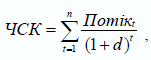 де ЧСК - чиста сума кредиту, тобто сума коштів, які видаються споживачеві або перераховуються на його рахунок в момент видачі кредиту, розрахована як загальний розмір кредиту (ЗРК), який визначено згідно з умовами договору про споживчий кредит, мінус сума всіх платежів споживача за додаткові та супутні послуги за кредитом на дату видачі кредиту, уключаючи комісії та інші обов'язкові платежі за додаткові та супутні послуги кредитної спілки, кредитного посередника (за наявності) та третіх осіб, сплачені за рахунок власних коштів споживача та за рахунок споживчого кредиту. Зважаючи на відсутність платежів споживача за додаткові та супутні послуги за кредитом на дату видачі кредиту, уключаючи комісії та інші обов'язкові платежі за додаткові та супутні послуги кредитної спілки, кредитного посередника (за наявності) та третіх осіб, сплачені за рахунок власних коштів споживача та за рахунок споживчого кредиту ЧКС дорівнює ЗРК.d - реальна річна процента ставка, яка точно дисконтує всі майбутні грошові платежі споживача за кредитом до чистої суми виданого кредиту;Σ - знак суми;t - порядковий номер періоду дії договору про споживчий кредит (місяць або день);n - загальна залишкова кількість періодів дії договору про споживчий кредит (місяців або днів) на дату розрахунку;Потікt - сума коштів, яку споживач сплачує кредитній спілці, кредитному посереднику (за наявності) та третім особам за споживчим кредитом. До Потоку включаються платежі в погашення основного боргу за споживчим кредитом, проценти за користування ним, комісії та інші обов'язкові платежі за додаткові та супутні послуги кредитодавця, кредитного посередника (за наявності) та третіх осіб, які сплачуються відповідно до умов отриманого кредиту та пов'язані з отриманням, обслуговуванням і поверненням кредиту. Зважаючи на відсутність комісій та інших обов'язкових платежів за додаткові та супутні послуги кредитної спілки, кредитного посередника (за наявності) та третіх осіб, які пов'язані з отриманням, обслуговуванням і поверненням кредиту, до Потоку включаються платежі в погашення основного боргу за споживчим кредитом та проценти за користування ним.5. Сплата Позичальником вартості інших послуг, пов’язаних з укладенням цього Договору, одержанням, обслуговуванням та погашенням кредиту, цим Договором не передбачена.6. Цей Графік платежів укладений у двох оригінальних примірниках по одному для кожної із Сторін та є невід’ємною частиною Договору про споживчий кредит № ___ від „___” ________ 20__ р.ПІДПИСИ СТОРІН	підпис                              ПІБ	підпис	ПІБм. _____________ __________ 20 __ р.КРЕДИТОДАВЕЦЬПОЗИЧАЛЬНИККредитна спілка “Народна скарбниця”ПІПМісцезнаходження:Місце проживання:Тел:Тел:П/р №UA Паспорт:Реєстраційний номер облікової картки платника податків:Код ЄДРПОУ25440065№ з/пДата видачі кредиту/дата платежуКількість днів у розрахунковому періодіЧиста сума кредиту/сума платежу за розрахунковий період, грн.Види платежів за кредитомВиди платежів за кредитомВиди платежів за кредитомВиди платежів за кредитомВиди платежів за кредитомВиди платежів за кредитомВиди платежів за кредитомВиди платежів за кредитомВиди платежів за кредитомВиди платежів за кредитомВиди платежів за кредитомВиди платежів за кредитомРеальна річна процентна ставка, %Загальна вартість кредиту, грн№ з/пДата видачі кредиту/дата платежуКількість днів у розрахунковому періодіЧиста сума кредиту/сума платежу за розрахунковий період, грн.сума кредиту за договором /погашення суми кредитупроценти за користування кредитомплатежі за додаткові та супутні послугиплатежі за додаткові та супутні послугиплатежі за додаткові та супутні послугиплатежі за додаткові та супутні послугиплатежі за додаткові та супутні послугиплатежі за додаткові та супутні послугиплатежі за додаткові та супутні послугиплатежі за додаткові та супутні послугиплатежі за додаткові та супутні послугиплатежі за додаткові та супутні послугиРеальна річна процентна ставка, %Загальна вартість кредиту, грн№ з/пДата видачі кредиту/дата платежуКількість днів у розрахунковому періодіЧиста сума кредиту/сума платежу за розрахунковий період, грн.сума кредиту за договором /погашення суми кредитупроценти за користування кредитомкредитодавцякредитодавцякредитодавцякредитодавцякредитного посередника (за наявності)кредитного посередника (за наявності)третіх осібтретіх осібтретіх осібтретіх осібРеальна річна процентна ставка, %Загальна вартість кредиту, грн№ з/пДата видачі кредиту/дата платежуКількість днів у розрахунковому періодіЧиста сума кредиту/сума платежу за розрахунковий період, грн.сума кредиту за договором /погашення суми кредитупроценти за користування кредитомза обслуговування кредитної заборгованостірозрахунково-касове обслуговуваннякомісія за надання кредитуінші послуги кредитодавця1комісійний збірінша плата за послуги кредитного посередника1послуги нотаріусапослуги оцінювачапослуги страховикаінші послуги третіх осіб1 Реальна річна процентна ставка, %Загальна вартість кредиту, грн1234567891011121314151617181хххх2хх3хх…ххnххУсьогохКРЕДИТОДАВЕЦЬПОЗИЧАЛЬНИККредитна спілка “Народна скарбниця”ПІП______________________________________